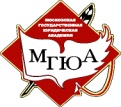 Министерство науки и высшего образования Российской Федерациифедеральное государственное бюджетное образовательное учреждение высшего образования«Московский государственный юридический университет имени О.Е. Кутафина (МГЮА)»(Университет имени О.Е. Кутафина (МГЮА))Оренбургский институт (филиал)Кафедра гражданского права и процессаИванов Иван ИвановичОТЧЕТНЫЕ  МАТЕРИАЛЫ о прохождении учебной (или производственной) практикистудента(ки) __ курса ____группы дневного отделенияРуководитель от Университета:____________________________(ученая степень, звание, фамилия, имя, отчество)Дата сдачи: __________________________________Дата рецензирования__________________________Результат рецензирования:	 ____________________Дата защиты: ________________________________Оценка: _____________________________________Оренбург  20__ОглавлениеИндивидуальное задание для прохождения учебной/производственной  практики	3Рабочий график (план) проведения учебной/производственной практики	4Дневник прохождения практики	5Характеристика с места прохождения практики……………………………………………….. ОТЧЕТ	 ОТЗЫВ РУКОВОДИТЕЛЯ ПРАКТИКИ	Индивидуальное задание для прохождения учебной или производственной  практикиОбучающемуся ____________________________________________________________(указать ФИО обучающегося)в ______________________________________________________________________(указать место практики)(Индивидуальное задание выдается каждому студенту руководителем практики перед ее началом и впоследствии включается в состав отчетных материалов)В индивидуальном задании указываются виды работ, которые должен выполнить обучающийся на практике, а также конкретные результаты, которые должны быть представлены по итогам практики (подготовлены юридические документы, аналитические справки и т.д., их количество), указываются иные требования к прохождению практики и подготовке отчетных материалов.  Руководитель практики   от Института    ___________________________/_______________                                                                                                                         (ФИО руководителя практики от Института)      (расшифровка подписи)             Дата выдачи задания      « ____» ________________________20____Рабочий график (план) проведения учебной или  производственной практикиОбучающегося  ________________________________________________________________ (Фамилия   Имя   Отчество) по магистерской программе _____________________________________________________(указать название магистерской программы)_________________________________________________________________________________ курса в__________________________________________________________________(указать место практики)_____________________________________________________________________________Обучающийся      _____________________________                __________________________                                                                         (ФИО  обучающегося )                                                                                                   (подпись обучающегося)     Руководитель практики от Института ________________        _________________________                                                                                                                          (ФИО руководителя практики от Института)                  (расшифровка подписи)             Руководитель практики от Организации  ________________     ________________________                                                                                                    	   (ФИО руководителя практики от Организации)                      (расшифровка подписи, печать)             Дневник прохождения практикиОбучающегося  ________________________________________________________________                                                                                     (Фамилия Имя Отчество)                                                             по магистерской программе _____________________________________________________(указать название магистерской программы)_____________________________________________________________________________________курса  в______________________________________________________________(указать место практики)_____________________________________________________________________________Вид практики _________________________________________________________________                                                                                                         (учебная/производственная)  Руководитель практики,                 __________________/ ______________________________(указать должность, название организации)         (Подпись руководителя		(указать ФИО руководителя практики)практики от Организации, место печати) ХарактеристикаРуководитель практики                  __________________/ ______________________________(указать должность, название организации)         (Подпись руководителя		(указать ФИО руководителя практики)практики от Организации, место печати) ОТЧЕТО ПРОХОЖДЕНИИ  УЧЕБНОЙ или ПРОИЗВОДСТВЕННОЙ  ПРАКТИКИ(Отчет готовится по итогам прохождения учебной или производственной практики. К отчету прикладываются разработанные и собранные материалы в соответствии с индивидуальным заданием руководителя практики)Обучающийся              _______________________/________________________________                                                 (подпись)                                        (ФИО обучающегося)Дата  подготовки отчета                                          «____» ______________________ 20___ г. Министерство науки и высшего образования Российской Федерациифедеральное государственное бюджетное образовательное учреждение высшего образования«Московский государственный юридический университет имени О.Е. Кутафина (МГЮА)»(Университет имени О.Е. Кутафина (МГЮА))Оренбургский институт (филиал)ОТЗЫВ РУКОВОДИТЕЛЯ ПРАКТИКИОбучающегося _______________________________________________________________указать ФИО магистранта полностью______курса _________ формы обучения по магистерской программе ________________________________________________________________________________(указать полное название магистерской программы)_____________________________________________________________________________По итогам прохождения практики руководителем практики от Института готовится отзыв. В отзыве руководителя практики от Института указываются сведения о месте и сроках прохождения практики обучающимся, оцениваются выполнение индивидуального задания по практике, иная проделанная обучающимся работа, собранные и разработанные материалы, оформление отчетных материалов. В отзыве руководителя практики от Института могут быть поставлены вопросы, указаны замечания, которые должны быть устранены до проведения аттестации. В отзыве руководитель практики делает вывод, допускается ли обучающийся к аттестации по практике.Результат рецензирования отчетных материалов:                    _________________________________________________________________________                                                            (обучающийся допущен к аттестации /обучающийся не допущен к аттестации)«______» ________________20______     ____________________________ / __________________________________________                           (дата)                                        Подпись                                          ФИО Руководителя практикиОценка по итогам аттестации по практике: ______________________________________«______» ________________20______     ____________________________ / __________________________________________                               (дата)                                        Подпись                                          ФИО Руководителя практики_____________________________________________________________________________________________________ Название модуля /этапаПериод выполнения/Срок  Планируемые работыЗаполняется обучающимся , согласовывается с руководителем практики от УниверситетаЗаполняется обучающимся, согласовывается с руководителем практики от УниверситетаЗаполняется обучающимся , согласовывается с руководителем практики от УниверситетаПодготовка отчетных документов по практике Указываются сроки в соответствии с приказом директора Института о направлении на практику.Например, не позднее 1 марта 2018 годаПодготовка отчетных материалов по практике, направление руководителю практики от Университета на проверку, устранение замечаний руководителя практикиАттестация по практикеУказываются сроки в соответствии с приказом директора Института о направлении на практику.Например, не позднее 1 апреля 20__годаНапример, собеседование с руководителем практики, защита отчетных материалов по практикеДата (период) кол-во часов в деньКраткое содержание выполненных работПодпись руководителя от организации и печать